The Alliance Community Church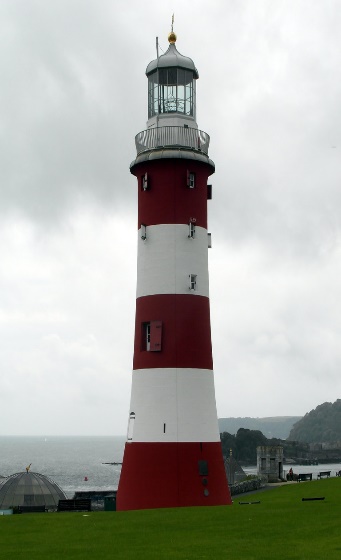 Lighthouse Newsletter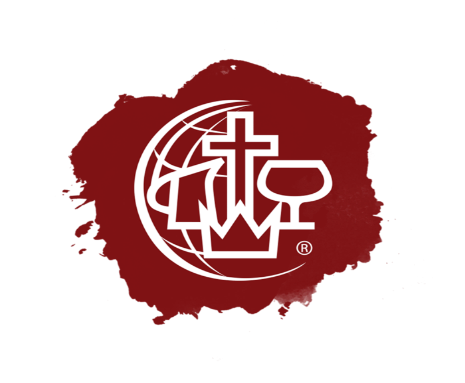 Je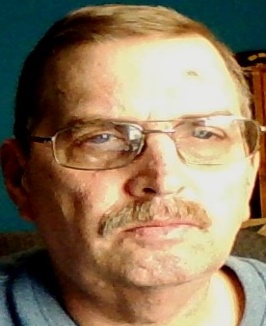 “As the Father has Sent Me, I am sending You.” John 20:21; What was Jesus point in that statement? God sent Jesus as our lamb to free us from the grasp of sin, that is true, but there so much more to the mission Jesus was sent for. Jesus was sent to witness to us on Who the Father is, the God of the Old Testament becomes real in the pages of the New Testament through the Life of Jesus. How many times did Jesus point to the power of the Father in the works He did here on the earth? Lazarus was raised from the dead not by the power of Jesus but by the Power of the Father. Through out His ministry Jesus was showing us the real Father, not Just as man experiencing the Father as with the prophets of old, but as the true Son that loves and knows His Father. After His resurrection He returned from the Father to show us that God had fulfilled His promise to raise Jesus and to show us what our new resurrected body would look like and to give us hope to take the message to others. 		“For if we have been united with him in a death like his, we will certainly also be united with him in a resurrection like his.” Romans 6:5 With this hope in our minds Jesus sends us, witness to the hope that we all know comes from a life committed to Him. Easter is the time for us to glory in the providence God promises as we celebrate the first fruits of our salvation, Jesus our sacred Lamb who willingly sacrificed Himself and redeemed us to God. No longer are we orphans with no home; we have been adopted into a family of God loved children. Our big brother Who now stands at the right hand of God is our defender and mediator, letting all that would condemn us that He and He alone paid the price for our sin, and we stand now innocent in His righteousness. All Hail our Lord and King, Jesus.Online Giving		We are pleased to let everyone know that you can give to our ministry right on line either on the live stream or our website just look for the donate button. Every dollar you send will be used to further the ministry both online and in our city. When you donate be sure to signup for our Monthly newsletter that you see right here. Christian Coaching  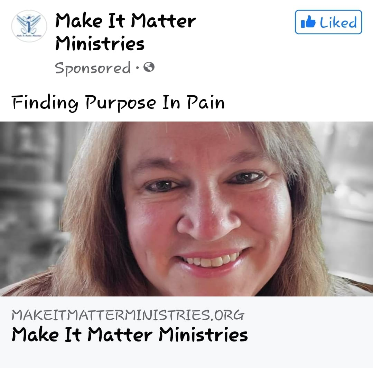 
Meet Cathy Landschoot She is our Christian crisis coach. Cathy is fully trained in all aspects of crisis and Life coaching, from substance abuse to anxiety Cathy is a God led caring person that is willing to help you in any way as you face the demons in your life. She is available for appointments either in person or by zoom. Also, She is available for Speaking engagements for your group. Let’s face it right now people are dealing with issues we have not seen in the past. We see children in our schools committing suicide, overdosing, all looking for something to help them cope with the world around them. But we all know that there is only one answer in our time of need, Jesus and everything Cathy does points to the healing power of faith in our Savior and king. Cathy can be reached through her website, www.makeitmatterministries.org Church Band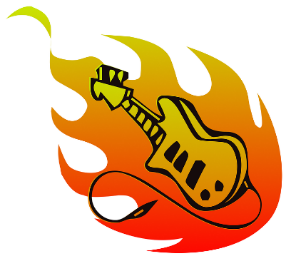 	Our Band is coming together slowly but we are making steady progress. If you know anyone that plays an instrument or likes to sing have them Join us at the Church 7pm each Tuesday evening. Our sound system is one of the best with a professional sound engineer. He is also coordinating the band. It matters not if you are a Christian or not if you like to play then you are invited to jam with us, just show up. 